	1.pielikumsMadonas novada pašvaldības domes27.02.2020. lēmumam Nr.82(protokols Nr.5, 3.p.)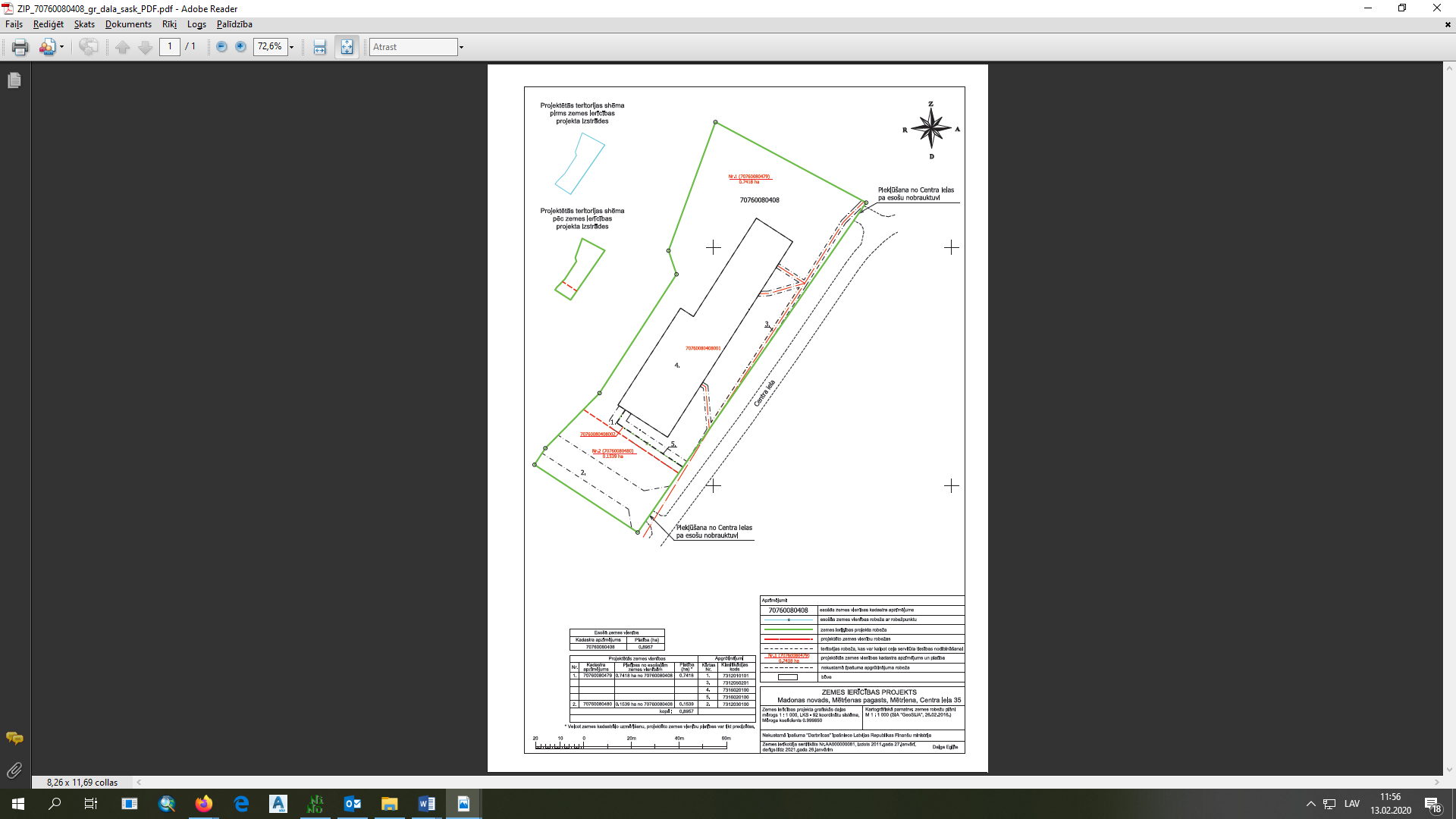 